Proforma – VIDIRECTED SELF STUDY / COMPREHENSIVE LITERATURE SURVEY / COMPREHENSIVE VIVARegistration FormDate of Submission :Reg. No.:				Name  :Degree  :				Branch :Semester :				Details of the Self-study SubjectsSignature of the Candidate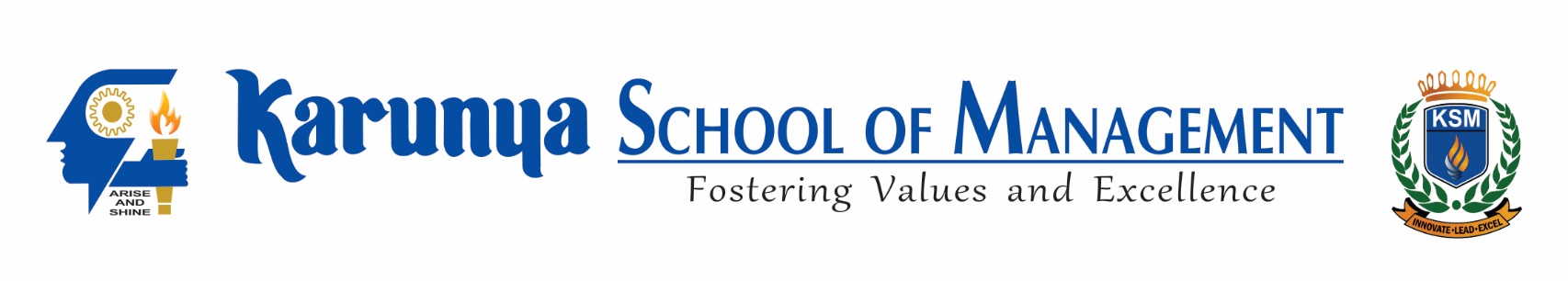 KARUNYA INSTITUTE OF TECHNOLOGY AND SCIENCES(Declared as Deemed to be University under Sec. 3 of the UGC Act 1956)             A CHRISTIAN MINORITY RESIDENTIAL INSTITUTIONAICTE Approved & NAAC AccreditedKarunya Nagar, Coimbatore - 641 114, Tamil Nadu, IndiaSl.No.CodeSubject NameCreditSignature:Name:SupervisorHoD